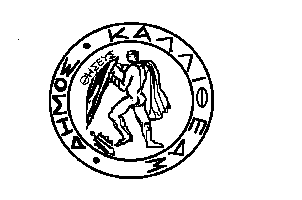 ΕΛΛΗΝΙΚΗ ΔΗΜΟΚΡΑΤΙΑ			               	      	Καλλιθέα     12/10/2022ΝΟΜΟΣ ΑΤΤΙΚΗΣΔΗΜΟΣ ΚΑΛΛΙΘΕΑΣ						           	Αρ. Πρωτ. 48466ΔΙΕΥΘΥΝΣΗ	:ΔΙΟΙΚΗΤΙΚΗΤΜΗΜΑ	:Υποστήριξης Πολιτικών Οργάνων				             	Ταχ.Δ/νση	:ΜΑΤΖΑΓΡΙΩΤΑΚΗ 76, Κ.Α. 176 76	 	Τηλεφ.		: 213 2070425 			ΘΕΜΑ		: «Τροποποίηση της με αρ. 349/2019				ΠΡΟΣ      προηγούμενης απόφασης  Δ.Σ.» 			    Τον Πρόεδρο        Δημοτικού ΣυμβουλίουΈχοντας υπόψη:Τις διατάξεις του άρθρου 76 του Ν.3852/2010 (ΦΕΚ 87 Α/7-6-2010), όπως αντικαταστάθηκε από το άρθρο 78 του Ν.4555/2018, (ΦΕΚ 133 Α/19-7-18), σύμφωνα με τις οποίες στη δημοτική επιτροπή διαβούλευσης προεδρεύει ο πρόεδρος του δημοτικού συμβουλίου.Τη με αρ. 349/2019 (ΑΔΑ: 60ΑΝΩΕΚ-ΓΟΩ) προηγούμενη απόφαση Δημοτικού Συμβουλίου, με την οποία συγκροτήθηκε η Δημοτική Επιτροπή Διαβούλευσης και στην σύνθεσή της αναφερόταν ως Πρόεδρος ο Δημοτικός Σύμβουλος κ. Κυριακόπουλος Γεώργιος, (Πρόεδρος του Δημοτικού Συμβουλίου σύμφωνα με τη με αρ. 289/2019 (ΑΔΑ: 6ΨΥΘΩΕΚ-ΠΟΟ) απόφαση Δ.Σ.Τη με αρ. 1/2022 (ΑΔΑ: 6Ι8ΚΩΕΚ-ΧΟΔ) προηγούμενη απόφαση Δημοτικού Συμβουλίου σύμφωνα με την οποία  για το χρονικό διάστημα από 9/1/2022 έως 31/12/2023 Πρόεδρος Δημοτικού Συμβουλίου  είναι ο Δημοτικός Σύμβουλος κ .Ευσταθίου Κωνσταντίνος.παρακαλούμε κατά την προσεχή συνεδρίαση του Δημοτικού Συμβουλίου όπως περιλάβετε και την τροποποίηση της με αρ. 349/2019 προηγούμενης απόφασης Δημοτικού Συμβουλίου, ως προς το πρόσωπο του Προέδρου της Δημοτικής Επιτροπής Διαβούλευσης, ο οποίος είναι ο από 9/1/2022 Πρόεδρος του Δημοτικού Συμβουλίου κ. Ευσταθίου Κωνσταντίνος.Κατά τα λοιπά ισχύει με αρ. 349/2019 προηγούμενη απόφαση Δημοτικού Συμβουλίου.                                                                        		 Ο  ΑΝΤΙΔΗΜΑΡΧΟΣ                  ΕΥΑΓΓΕΛΟΣ ΜΠΑΡΜΠΑΚΟΣΕσωτερική Διανομή         Γρ. Δημάρχου                                                              Γρ. Γεν. ΓραμματέαΔημοτική Επιτροπή ΔιαβούλευσηςΤμήμα Υποστήριξης Πολιτικών Οργάνων